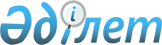 Об утверждении Правил исполнения наказания в виде ареста в следственных изоляторах уголовно-исполнительной системы органов юстиции Республики Казахстан
					
			Утративший силу
			
			
		
					Приказ Министра юстиции Республики Казахстан от 25 февраля 2010 года № 64. Зарегистрирован в Министерстве юстиции Республики Казахстан 17 марта 2010 года № 6129. Утратил силу приказом и.о. Министра юстиции Республики Казахстан от 4 августа 2011 года № 279      Сноска. Утратил силу приказом и.о. Министра юстиции РК от 04.08.2011 № 279.      Примечание РЦПИ!

      Порядок введения в действие приказа см. п. 3.

      В соответствии со статьей 64 Уголовно-исполнительного кодекса Республики Казахстан, руководствуясь подпунктом 3) пункта 2 статьи 7 Закона Республики Казахстан "Об органах юстиции" ПРИКАЗЫВАЮ:



      1. Утвердить прилагаемые Правила исполнения наказания в виде ареста в следственных изоляторах уголовно-исполнительной системы органов юстиции Республики Казахстан.



      2. Контроль за исполнением настоящего приказа возложить на председателя Комитета уголовно-исполнительной системы Министерства юстиции Республики Казахстан.



      3. Настоящий приказ вводится в действие со дня первого официального опубликования.      Министр                                    Р. Тусупбеков

Утверждены          

приказом Министра юстиции 

Республики Казахстан   

от 25 февраля 2010 года № 64  

Правила

исполнения наказания в виде ареста

в следственных изоляторах уголовно-исполнительной системы

органов юстиции Республики Казахстан 

Глава 1. Порядок приема в следственный изолятор, производства 

обыска и досмотра осужденных к наказанию в виде ареста

      1. Настоящие Правила исполнения наказания в виде ареста в следственных изоляторах уголовно-исполнительной системы органов юстиции Республики Казахстан (далее - Правила) разработаны в соответствии с Уголовно-исполнительным кодексом Республики Казахстан (далее - УИК РК) и регламентируют порядок исполнения наказания в виде ареста.



      2. Исполнение наказания в виде ареста осуществляется на основании приговора суда, вступившего в законную силу, в помещениях следственного изолятора (далее - СИ), предназначенных для отбывания наказания в виде ареста по месту осуждения.



      При исполнении наказания в виде ареста сотрудники СИ, в части не противоречащей настоящим Правилам, руководствуются Правилами внутреннего распорядка следственных изоляторов Комитета уголовно-исполнительной системы Министерства юстиции Республики Казахстан, утвержденными приказом и.о. Министра юстиции Республики Казахстан от 27 августа 2004 года № 245, (зарегистрированным в Реестре государственной регистрации нормативных правовых актов за № 3062), а также Инструкцией по организации охраны и надзора за лицами, содержащимися в следственных изоляторах Комитета уголовно-исполнительной системы Министерства юстиции Республики Казахстан, утвержденной приказом и.о. Министра юстиции Республики Казахстан от 27 августа 2004 года № 244, (зарегистрированным в Реестре государственной регистрации нормативных правовых актов за № 3064).



      3. Сотрудники отдела специального учета СИ осуществляют деятельность по вопросам приема, учета, подготовки к конвоированию осужденных к наказанию в виде ареста (далее - осужденных), освобождения их из СИ и другим вопросам, связанным с исполнением приговоров судов в отношении осужденных, согласно Инструкции по организации работы отделов (отделений, групп) специального учета исправительных учреждений, утвержденной приказом Министра юстиции Республики Казахстан от 11 декабря 2001 года № 150, (зарегистрированным в Реестре государственной регистрации нормативных правовых актов за № 1719), а также иных норм законодательства Республики Казахстан.



      4. Прием осужденных в СИ осуществляется дежурным помощником начальника СИ (далее - ДПНСИ) с обязательным участием работников отдела специального учета и медицинской части СИ.



      5. Во время приема осужденных ДПНСИ проверяет наличие документов, являющихся основанием для исполнения наказания в виде ареста, устанавливает их принадлежность прибывшим осужденным на основании документов удостоверяющих их личность.



      6. При несоответствии фотографии осужденного, анкетных данных, указанных в приговоре суда со сведениями, полученными при опросе осужденного, документов, удостоверяющих личность, ДПНСИ совместно с начальником отдела специального учета составляют акт и направляют его в суд, вынесший приговор для принятия мер по форме согласно приложению 1 к настоящим Правилам.



      7. Личному обыску полному и неполному подвергаются все прибывшие в СИ осужденные. Полному обыску подвергаются осужденные при поступлении в СИ, перед отправкой за его пределы, при водворении в карцер, а также по подозрению в сокрытии осужденными запрещенных предметов, веществ.



      Неполный обыск производится при выводе из камер осужденных в пределах СИ (к фотодактилоскопу, врачу, до и после свидания с адвокатом, на прогулку, санитарную обработку, при переводе в другую камеру, обысковых мероприятиях). При неполном обыске просматривается и прощупывается одежда и обувь обыскиваемого, без его раздевания.



      8. Прибывшие в СИ осужденные, после уточнения их данных, в сопровождении ДПНСИ и наряда контролеров, конвоируются в сборное отделение СИ, где подвергаются полному личному обыску, дактилоскопированию, фотографированию, а принадлежащие им вещи - досмотру.



      Полный обыск сопровождается тщательным осмотром тела обыскиваемого, его одежды, обуви, а также протезов. Осужденным предлагается полностью раздеться, обнажить соответствующие участки тела. Пластырные наклейки, гипсовые и другие повязки проверяются совместно с медицинским работником. При обнаружении предметов, зашитых в одежде, ткань распарывается. Из обуви извлекаются супинаторы, металлические набойки.



      9. Личный обыск осужденных производится работниками СИ одного с ними пола. При полном обыске не должны присутствовать лица противоположного пола, за исключением медицинских работников.



      Досмотр вещей осужденных производится в их присутствии при поступлении в СИ, перед отправкой за его пределы, при переводе в другую камеру, медицинский стационар или водворении в карцер.



      10. Производство полного личного обыска или досмотра вещей осужденных оформляется протоколом согласно приложению 2 к настоящим Правилам, в котором перечисляются изъятые запрещенные предметы, вещества и продукты питания. При одновременном производстве полного обыска и досмотра вещей составляется один протокол. Протокол подписывается осужденным и сотрудником СИ, производившим личный обыск или досмотр вещей. Отказ осужденного подписать протокол и все его претензии при обыске или досмотре вещей оговариваются в протоколе. Первый экземпляр протокола приобщается к личному делу осужденного, второй - передается осужденному. О проведении полного личного обыска или досмотра вещей делается отметка в камерной карточке осужденного, с указанием даты и фамилии лица, производившего обыск или досмотр вещей.



      11. При неполном личном обыске составляется рапорт об изъятии запрещенных предметов, веществ и продуктов питания. Вещи, изделия, вещества, документы и продукты питания, запрещенные к использованию осужденными к наказанию в виде ареста, предусмотренные Перечнем согласно приложению 3 к настоящим Правилам, а также не вошедшие в Перечень вещей и предметов, которые осужденным разрешается иметь при себе, получать в посылках, передачах, бандеролях и приобретать в магазинах СИ (далее - Перечень) согласно приложению 4 к настоящим Правилам изымаются и передаются на хранение в склад для последующей выдачи освобожденным после отбытия срока наказания. Личные вещи и предметы, оставляемые осужденным записываются в камерную карточку.



      12. Медицинский работник проводит наружный осмотр осужденных, с целью выявления у них телесных повреждений и признаков кожных и инфекционных заболеваний. О факте обнаружения телесных повреждений немедленно сообщается в письменном виде надзирающему прокурору. Далее производится помывка осужденных, полная санитарная обработка, медицинское обследование. При выявлении в этот период инфекционных больных, они немедленно изолируются, в СИ проводится комплекс противоэпидемических мероприятий.



      Психологами учреждения проводится работа по изучению личности вновь прибывших осужденных, адаптации их к новым условиям, а также выявлению лиц, склонных к суициду и противоправным действиям. По результатам изучения составляются психологические портреты на каждого вновь прибывшего осужденного и вносятся в соответствующие службы СИ рекомендации по работе с ними.



      13. Во время содержания в сборном отделении СИ осужденные знакомятся под роспись с порядком и условиями отбывания наказания, порядком подачи предложений, заявлений и жалоб, со своими правами и  обязанностями, предупреждаются об ответственности за нарушение установленного порядка отбывания наказания. Им разъясняется, что для поддержания режима содержания в СИ применяются технические средства надзора и изоляции, а в отдельных случаях физическая сила, специальные средства, оружие и специальные подразделения.



      В последующем такого рода информация предоставляется по радио, во время посещения камер, на личном приеме осужденных начальником СИ или лицом, его замещающим и уполномоченными ими сотрудниками. В каждой камере на стене вывешивается информация об основных правах и обязанностях осужденных, содержащихся в СИ, на государственном и русском языках.



      14. Не позднее 10 рабочих дней со дня прибытия осужденного в СИ, по его выбору, одному из родственников, отделом специального учета СИ направляется уведомление с указанием почтового адреса СИ, перечня предметов первой необходимости, которые можно получать осужденным в посылках, передачах и бандеролях, основных требований порядка переписки, получения и отправления денежных переводов, предоставления свиданий с адвокатами, праве осужденных на телефонные разговоры. 

Глава 2. Порядок содержания осужденных

      15. К лицам, содержащимся в СИ, следует обращаться на "Вы" и называть их "гражданин" или "гражданка" и далее по фамилии либо "осужденный".



      16. Распорядок дня определяется начальником СИ и объявляется приказом. В нем предусматривается время для восьмичасового непрерывного сна, подъема, туалета, принятия пищи, работы по уборке камер, воспитательных мероприятий, отхода ко сну.



      17. Осужденные в период отбывания наказания:



      1) распоряжаются личным временем, предусмотренным распорядком дня, не нарушая при этом установленных правил поведения;



      2) могут обращаться к администрации СИ, в вышестоящие органы управления СИ, в суд, органы прокуратуры, иные государственные органы, общественные объединения, а также в международные организации по защите прав и свобод человека, а также вести переписку.



      Осужденные обращаются на государственном или русском языках, либо по их желанию на родном языке или на любом другом языке, которым они владеют, а в необходимых случаях пользуются услугами переводчика. Ответы осужденным даются на языке обращения, а при отсутствии такой возможности - на государственном языке или на русском языке с переводом ответа на язык обращения, обеспечиваемым СИ;



      3) допускается поддерживать связь осужденным - иностранцам с дипломатическими представительствами и консульскими учреждениями своих государств в Республике Казахстан, а гражданам стран, не имеющих дипломатических и консульских учреждений в Республике Казахстан - с дипломатическими представительствами государства, взявшего на себя защиту их интересов, или с международными организациями, занимающимися их защитой;



      4) могут пользоваться юридической помощью адвокатов;



      5) приобретают и хранят продукты питания, предметы и вещи, предусмотренные Перечнем;



      6) получают материально-бытовое и медико-санитарное обеспечение, необходимое для охраны здоровья;



      7) совершают религиозные обряды и церемонии на добровольной основе, для осуществления которых по обращению осужденных допускается приглашение в СИ священнослужителей.



      При осуществлении прав осужденных не должны нарушаться порядок и условия отбывания наказаний, а также ущемляться права и законные интересы других лиц.



      18. Осужденные, в период отбывания наказания:



      1) выполняют требования администрации СИ;



      2) строго соблюдают правила поведения и распорядок дня;



      3) бережно относятся к имуществу СИ и другим видам имущества;



      4) должны быть вежливыми между собой и в обращении с персоналом СИ и иными лицами;



      5) содержат в чистоте и опрятности свое спальное место, коммунально-бытовые помещения, хранят вещи, продукты питания и предметы индивидуального пользования в специально оборудованных местах;



      6) соблюдают правила личной гигиены, носят одежду по установленному образцу однотонного черного, темно-синего либо темно-коричневого цвета, имеют короткую стрижку волосистых частей головы, аккуратно подстриженные (для мужчин) бороду и усы;



      7) проходят профилактический медицинский осмотр;



      8) соблюдают требования пожарной безопасности.



      19. Осужденным запрещается:



      1) нарушать линию охраны объектов, либо границы территории СИ;



      2) приобретать, изготавливать, употреблять и хранить предметы, изделия и вещества, не предусмотренные Перечнем;



      3) играть в карты и другие игры, с целью материальной или иной выгоды;



      4) направлять и получать корреспонденцию с нарушением установленного порядка;



      5) занавешивать и менять без разрешения администрации СИ спальные места;



      6) приготавливать пищу в камерах. 

Глава 3. Порядок организации размещения по камерам,

проведения проверки наличия осужденных

      20. Размещение по камерам осужденных осуществляется в соответствии с требованиями статьи 64 УИК РК на основании плана покамерного размещения согласно приложению 5 к настоящим Правилам, утвержденного начальником СИ или лицом его замещающим. Осужденные размещаются по камерам ДПНСИ или его заместителем по согласованию с оперативными и медицинскими работниками.



      21. Размещение больных производится по указанию медицинского работника. Лица, с подозрением на наличие инфекционных заболеваний, размещаются в камерах, выделяемых под карантин. Срок карантина определяется по медицинским показаниям. Больные инфекционными заболеваниями или нуждающиеся в особом медицинском уходе и наблюдении размещаются отдельно от других осужденных. В медицинских частях СИ осужденные к наказанию в виде ареста размещаются отдельно от других подозреваемых, обвиняемых и осужденных по видам заболеваний.



      22. Изолированно от иных категорий лиц, содержащихся в СИ, и раздельно содержатся мужчины, женщины, лица, ранее отбывавшие наказание в местах лишения свободы и имеющие судимость.



      23. Осужденные содержатся в запираемых общих камерах, оборудованных согласно приложению 6 к настоящим Правилам. Размещение осужденных в одиночных камерах допускается по мотивированному постановлению начальника СИ по форме согласно приложению 7 к настоящим Правилам в следующих случаях:



      1) при отсутствии иной возможности обеспечить соблюдение требований раздельного размещения, предусмотренных законодательством;



      2) в интересах обеспечения безопасности жизни и здоровья при наличии письменного заявления осужденного об одиночном содержании.



      24. Указанный в пунктах 21, 22 настоящих Правил порядок изоляции должен обеспечиваться при всех перемещениях осужденных, в том числе при передвижении по территории СИ, при проведении обысковых мероприятий, прогулок, санитарной обработки, свиданий с адвокатами.



      25. Проверка наличия осужденных в СИ осуществляется покамерно ежедневно утром и вечером в часы, определенные распорядком дня. В случае подозрения об отсутствии осужденного, проверка может проводиться дополнительно.



      26. Проверка проводится по заведенной на каждого осужденного камерной карточке с фотографией, где указывается фамилия, имя, отчество, дата рождения, статьи Уголовного кодекса Республики Казахстан (далее - УК РК) по которым осужден, срок наказания в виде ареста, начало и конец срока, дата прибытия в СИ. Картотеку ведет закрепленный сотрудник режимной службы. Картотека хранится в кабинете старшего по корпусу СИ.



      27. Осужденные пользуются ежедневной прогулкой продолжительностью не менее полутора часов. На прогулку осужденные выводятся в прогулочные дворы покамерно с соблюдением порядка изоляции. Для досрочного прекращения прогулки осужденный обращается к контролеру, ответственному за проведение прогулки, который информирует начальника СИ или уполномоченного им представителя администрации СИ, которые принимают решение по существу обращения. 

Глава 4. Порядок осуществления переписки,

оформления денежных переводов и личного приема

      28. Получение и отправление осужденными за счет собственных средств писем, обращений и телеграмм без их ограничения производится только через администрацию СИ.



      29. Для написания предложений, заявлений, жалоб осужденным по их просьбе выдаются письменные принадлежности (бумага, шариковая ручка).



      30. Письма и обращения передаются представителю администрации СИ в незапечатанном виде, за исключением адресованных в государственные органы, осуществляющие контроль и надзор за деятельностью СИ, которые цензуре не подлежат и не позднее, чем в суточный срок (за исключением выходных и праздничных дней) направляются по принадлежности.



      31. После заполнения осужденными бланков телеграмм, их отправление осуществляется администрацией СИ не позднее следующего дня. Квитанция об уплате денег за отправление телеграммы приобщается к личному делу осужденного после его росписи в ней.



      32. Переписка осужденных подвергается цензуре. Письма осужденных и письма, поступившие на их имя, выполненные тайнописью, шифром, с применением других условностей или специфической для осужденных лексики, а также носящие циничный характер, либо содержащие сведения, составляющие государственную, служебную тайну, адресату не направляются и осужденному не передаются. Об этом объявляется осужденному под роспись и корреспонденция уничтожается. Настоящий порядок распространяется и на телеграммы аналогичного содержания.



      33. Денежные переводы, поступившие осужденным, зачисляются на их лицевые счета. Для отправления перевода супругу (супруге), близким родственникам и иным лицам осужденный заполняет банковский бланк, а также заявление на имя начальника СИ с просьбой перевести сумму в счет средств, имеющихся на его лицевом счету. Осужденному сообщается об отправлении денежного перевода под роспись на квитанции, которая приобщается к его личному делу.



      34. Поступившие ответы по результатам рассмотрения обращений объявляются осужденным под расписку при их поступлении, но не позднее, чем в трехдневный срок, и приобщаются к их личным делам.



      35. Личный прием осужденных начальником СИ или лицом его замещающим, либо уполномоченными им лицами осуществляется ежедневно, по графику, утвержденному начальником СИ, кроме выходных и праздничных дней в течение рабочего времени.



      36. Заявления о приеме подаются письменно на имя начальника СИ либо лица его замещающего или устно и регистрируются в порядке очередности их подачи в журнале личного приема с указанием должностного лица, к которому осужденный хотел бы попасть на прием. Прием ведется в порядке очередности подачи заявлений. После окончания приема на заявлении о личном приеме фиксируются его результаты. Заявление подшивается в личное дело осужденного.



      37. Личный прием родственников осужденных или иных лиц начальником СИ, его заместителями или начальниками отделов проводится в приемной СИ по графику, который вывешивается в помещении для посетителей. В этом же помещении производится запись граждан на личный прием. Результаты личного приема родственников осужденных и иных лиц фиксируются в журнале приема осужденных и иных лиц по форме согласно приложению 8 к настоящим Правилам. 

Глава 5. Порядок предоставления свиданий,

телефонных разговоров и оформления мер поощрения и взыскания

      38. Для получения юридической помощи осужденным по их заявлениям предоставляются свидания с адвокатами. Свидания с осужденными предоставляются адвокату при наличии у него документа, удостоверяющего его личность, документа, подтверждающего принадлежность к адвокатуре, и второго экземпляра ордера, удостоверяющего полномочия адвоката на ведение конкретного дела. По желанию осужденного свидания предоставляются наедине без разделительной перегородки. Свидания проводятся в условиях, позволяющих сотруднику СИ видеть осужденного и адвоката, но не слышать их.



      39. Лицам, получившим разрешения на свидания с осужденными, запрещается проносить в СИ и пользоваться во время свидания техническими средствами связи, компьютерами, кино-, фото-, аудио-, видео- и множительной аппаратурой.



      40. Основаниями для досрочного прекращения свидания являются:



      1) невыполнение лицами, прибывшими на свидание, законных требований сотрудника СИ, ответственного за проведение свидания;



      2) попытка передачи осужденному либо получения от него каких-либо предметов, веществ, продуктов питания;



      3) попытка передачи адвокату либо получения от него каких-либо предметов, содержащих сведения, способствующие совершению преступлений и иных правонарушений.



      41. В случае досрочного прекращения свидания сотрудник СИ, ответственный за его проведение, письменно докладывает об этом начальнику СИ с указанием причины прекращения свидания.



      42. В случае кратковременного прекращения свиданий с осужденными (в связи с проведением противоэпидемических мероприятий, введением режима особых условий и по другим причинам), начальник СИ письменно извещает об этом прокурора, осуществляющего надзор за соблюдением законности в СИ, в приемной для посетителей вывешивается объявление.



      43. Телефонные разговоры предоставляются осужденным в порядке поощрения, а также при исключительных личных обстоятельствах (смерть либо тяжелое состояние здоровья супруга (супруги), близких родственников) может быть разрешен телефонный разговор с супругом (супругой), близкими родственниками. Осужденный пишет заявление произвольной формы, в котором указывается адрес, номер телефона абонента, основание (телеграмма, письмо) и продолжительность разговора до 15 минут. Оплата междугородних телефонных разговоров осуществляется по действующим тарифам, при наличии денежных средств на лицевых счетах осужденных. Осужденный выводится из камеры под конвоем контролера резервной группы СИ к телефонному или таксофонному аппарату и предупреждается о том, что телефонные разговоры проводятся под контролем администрации СИ.



      44. После проведения телефонного разговора сотрудником СИ, ответственным за проведение переговоров, проставляется соответствующая отметка в заявлении о состоявшемся либо не состоявшемся по какой-либо причине телефонном разговоре. После этого заявление передается контролеру по комнате свиданий для регистрации и внесения в соответствующее номенклатурное дело. В случае если переговоры проводятся ДПНСИ в вечернее время (с 19 до 20 часов), заявления передаются в комнату свиданий на следующий день.



      45. Телефонные разговоры между осужденными, содержащимися в других учреждениях уголовно-исполнительной системы, не допускаются.



      46. В случае нарушения указанного выше порядка ведения переговоров, пользования телефонным или таксофонным аппаратом, переговоры немедленно прекращаются.



      47. Меры поощрения и взыскания применяются к осужденным администрацией СИ согласно порядка, предусмотренного статьей 66 УИК РК.



      Постановление начальника СИ или лица его замещающего о применении меры поощрения к осужденному оформляется по форме согласно приложению 9 к настоящим Правилам, о применении меры взыскания - по форме согласно приложению 10 к настоящим Правилам, и регистрируются в журнале учета поощрений и взысканий по форме согласно приложению 11 к настоящим Правилам. Материалы о наложении взысканий и поощрений подшиваются в личные дела осужденных. 

Глава 6. Материально-бытовое обеспечение

      48. Материально-бытовое обеспечение осужденных осуществляется в соответствии с нормами для лиц, отбывающих наказание в тюрьмах на общем режиме. Вещевое имущество для осужденных разрешено гражданского образца однотонного черного, темно-синего либо темно-коричневого цвета.



      49. Еженедельно осуществляется смена постельного белья, а также осужденным предоставляется возможность помывки в душе продолжительностью не менее 15 минут.



      50. При отсутствии собственных, одноразовые бритвенные принадлежности выдаются осужденным, по их просьбе в установленное администрацией СИ время не реже двух раз в неделю.



      51. Настольные игры выдаются из расчета по одному комплекту на камеру.



      52. Газеты из библиотеки СИ выдаются в камеры по мере их поступления из расчета одна газета на 10 человек или на камеру, если в ней содержится менее 10 человек. Обмен книг и журналов из библиотеки СИ осуществляется один раз в неделю.



      53. Осужденным, отбывающим наказание в виде ареста, разрешается ежемесячно приобретать товар на сумму до трех месячных расчетных показателей. Общий вес принадлежащих осужденному продуктов питания, предметов первой необходимости, обуви, одежды и других промышленных товаров, включая находящиеся на складе, не может превышать 35 килограммов.



      54. Лица, желающие приобрести продукты питания, предметы первой необходимости и промышленные товары, пишут заявление по форме согласно приложению 12 к настоящим Правилам на имя начальника СИ.



      Работник магазина СИ проверяет в финансовой части наличие денег на лицевых счетах осужденных, изъявивших желание приобрести товары. Купленные товары разносятся по камерам и вручаются под расписку.



      55. По окончании рабочего дня работник магазина составляет авансовый отчет и вместе с заявлениями сдает его в финансовую часть для списания денег с лицевых счетов.



      На основании заявления и расписки в получении продуктов питания и предметов первой необходимости их стоимость списывается с лицевых счетов осужденных. О количестве денег, израсходованных осужденными на покупку продуктов питания и предметов первой необходимости, администрация СИ делает отметку в личном деле.



      56. Осужденным разрешается получение посылок, передач, бандеролей, содержащих предметы первой необходимости и одежду по сезону.



      57. Работник СИ, ответственный за доставку посылок, бандеролей и корреспонденции, при их получении из почтового отделения тщательно осматривает целостность упаковок, конвертов заказных писем. При обнаружении повреждений составляет акт в двух экземплярах, в котором отражает характер повреждения и подписывает работником почтового отделения. Один экземпляр оставляет в почтовом отделении, другой - подшивает в папку-накопитель.



      58. Осужденные могут за счет собственных средств отправлять родственникам и иным лицам посылки и бандероли с продуктами питания и предметами первой необходимости, приобретенными в магазине СИ, а также предметы и вещи, находящиеся в личном пользовании или хранящиеся на складе. Досмотр содержимого, предназначенного для отправки, производится представителями администрации СИ.



      59. Администрация СИ вправе привлекать осужденных к выполнению работ по хозяйственному обслуживанию помещений СИ, предназначенных для отбывания наказания в виде ареста, без оплаты продолжительностью не более четырех часов в неделю. 

Глава 7. Порядок медико-санитарного обеспечения

      60. Прием осужденных в медицинских частях СИ производится по предварительной записи и по медицинским показаниям, в соответствии с режимом работы медицинской части СИ. В случае необходимости оказания экстренной медицинской помощи, прием осуществляется вне графика и в любое время, осужденные могут направляться в лечебно-профилактические учреждения территориальных органов здравоохранения.



      61. Прием осужденными медицинских препаратов, полученных от родственников, осуществляется строго по медицинским показаниям и только под контролем медицинского персонала СИ, и хранятся в медицинской части.



      62. Осужденные, страдающие туберкулезом или не прошедшие полный курс лечения от венерического заболевания, а также осужденные больные СПИД, по решению медицинской комиссии СИ проходят обязательное лечение.



      63. Осужденные, по их желанию, могут получать оплачиваемую, дополнительную лечебно-профилактическую помощь, оказываемую специалистами органов здравоохранения, в соответствии с имеющимся заболеванием.



      Для этого осужденный обращается с соответствующим заявлением к начальнику СИ, где указывается вид дополнительной лечебно-профилактической помощи, которую он хотел бы получить. Вопрос о дате и времени прибытия медицинского специалиста решается в трехдневный срок. По прибытии в СИ медицинский специалист, предъявляет документ, подтверждающий его право на занятие медицинской деятельностью, соответствующей профилю заболевания осужденного. Вид дополнительной лечебно-профилактической помощи и ее объем фиксируются в медицинской карте осужденного.



      Оплата дополнительной лечебно-профилактической помощи самим осужденным осуществляется администрацией СИ путем почтового перевода денег с лицевого счета осужденного в адрес медицинского учреждения либо медицинского работника, в сумме, указанной в заявлении осужденного.



      Оплата дополнительной лечебно-профилактической осужденным может осуществляться иными лицами. 

Глава 8. Порядок освобождения осужденных из СИ

      64. Не позднее одного месяца до истечения срока ареста, администрация СИ направляет уведомление по форме согласно приложению 13 к настоящим Правилам в местные исполнительные органы города республиканского значения, столицы, районов (городов областного значения) по избранному осужденным месту жительства о его предстоящем освобождении, наличии у него жилья, его трудоспособности и имеющихся специальностях.



      65. Не позднее, чем за 20 календарных дней до освобождения, в органы внутренних дел по избранному осужденным месту жительства направляется извещение по форме согласно приложению 14 к настоящим Правилам. Материалы работы по подготовке осужденного к освобождению приобщаются к личному делу осужденного.



      66. Освобождение осужденных из СИ производится начальником СИ по основаниям, предусмотренным статьей 168 УИК РК.



      67. Осужденные освобождаются в первой половине последнего дня срока наказания. Если срок наказания оканчивается в выходной или праздничный день - освобождение осуществляется в предвыходной или в предпраздничный день. При освобождении осужденному выдаются принадлежащие ему вещи и ценности, хранящиеся на его лицевом счете деньги, личные документы, а также документ об отбытии наказания в виде ареста или об освобождении от него.



      68. Оказание помощи осужденным, освобождаемым от отбывания наказания, предусмотренной статьей 177 УИК РК, осуществляется в соответствии с законодательством Республики Казахстан.

Приложение 1

к Правилам исполнения наказания в виде

ареста в следственных изоляторах уголовно-

исполнительной системы органов

юстиции Республики Казахстан      Сноска. Приложение 1 с изменениями, внесенными приказом Министра юстиции РК от 22.12.2010 № 341 (вводится в действие по истечении десяти календарных дней после дня его первого официального опубликования).форма                                            

АКТ"___"_______ 20__ г. учр.__ Департаменты уголовно-исполнительной

системы Комитета УИС (далее - ДУИС КУИС) по ________________ области      Мы, нижеподписавшиеся

__________________________________________________________________

           (указать должность, звание, фамилию, инициалы)

__________________________________________________________________      Составили настоящий акт о том, что при приеме осужденного

__________________________________________________________________

        (фамилия, имя, отчество, год рождения, статья, срок)в учреждении ДУИС КУИС по ____________________________________ области 

__________________________________________________________________

(указать имеющееся несоответствие фотографии осужденного, анкетных

              данных, документов, удостоверяющих личность)

__________________________________________________________________ О чем составлен настоящий акт.      __________________________         _________________

        (должность, звание,              (должность, звание,

      __________________________         _____________________

         фамилия, инициалы)               фамилия, инициалы)Примечание: акт составляется в трех экземплярах, первый экземпляр в суд,

вынесший приговор осужденному, второй - в ДУИС КУИС по _________ области,

третий - подшивается в личное дело осужденного.

Приложение 2

к Правилам исполнения наказания в виде

ареста в следственных изоляторах уголовно-

исполнительной системы органов

юстиции Республики Казахстанформа                                     

Протокол

                    личного обыска осужденного____________________________________________________________________

                       (фамилия, имя, отчество)______________ года рождения, доставленного в учреждение ________

        ________ г.________________ "__" _____________ 20__ г.      При обыске осмотрены все личные вещи. При этом изъято:

____________________________________________________________________

____________________________________________________________________

____________________________________________________________________

____________________________________________________________________      Заявления и претензии по поводу обыска _______________________

____________________________________________________________________

(если поступили, кратко изложить их сущность, а если нет - указать:

____________________________________________________________________

                            "Не поступило")

____________________________________________________________________

____________________________________________________________________      Изъятое при обыске в протокол внесено полностью. Правильность

записи подтверждаю _________________________________________________

                            (подпись арестованного)      Обыск производили: _______________________________________

                        (должность, ФИО лиц, производивших обыск)

____________________________________________________________________"__" __________ 20__ г.                ____________________________

                                        (подписи лиц, производивших

                                        ___________________________

                                                   обыск)Примечание: протокол составляется в двух экземплярах, первый экземпляр

подшивается в личное дело осужденного, второй - передается осужденному.

Приложение 3

к Правилам исполнения наказания в виде

ареста в следственных изоляторах уголовно-

исполнительной системы органов

юстиции Республики Казахстан 

Перечень

вещей, изделий, веществ, документов и продуктов питания,

запрещенных к использованию осужденными

      Все виды огнестрельного и холодного оружия.



      Взрывчатые, отравляющие и пожароопасные вещества.



      Деньги, ценные вещи, ценные бумаги.



      Продукты питания, требующие тепловой обработки (кроме кофе и чая, комплексных продуктов быстрого приготовления), а также дрожжи, сахар.



      Все виды алкогольных напитков, пиво.



      Духи, одеколон и иные изделия на спиртовой основе.



      Наркотические и одурманивающие вещества.



      Пишущие машинки, множительные аппараты, компьютерное оборудование, рации и другие средства мобильной связи, сим-карты.



      Колюще-режущие предметы.



      Топоры, молотки и другой инструмент.



      Игральные карты.



      Фотоаппараты, фотоматериалы, химикаты, видео- и кинокамеры. 



      Любые документы (кроме копий приговоров и постановлений судов, квитанций на сданные для хранения деньги, вещи, ценности).



      Топографические карты, компасы.



      Военная и другая форменная одежда, принадлежности к ней.

Приложение 4

к Правилам исполнения наказания в виде

ареста в следственных изоляторах уголовно-

исполнительной системы органов

юстиции Республики Казахстан 

Перечень

вещей и предметов, которые осужденным

разрешается иметь при себе, получать в посылках,

передачах, бандеролях и приобретать в магазинах СИ

      Табачные изделия, спички, зажигалки.



      Одежда, головные уборы и обувь по сезону, постельные принадлежности установленного образца.



      Нательное белье (теплое и простое), футболки однотонного черного, темно-синего либо темно-коричневого цвета, пуловеры, свитера. Спортивные костюмы однотонного черного, темно-синего либо темно-коричневого цвета.



      Платки носовые, поясные ремни, чулочно-носочные изделия, колготки, перчатки, варежки, тапочки комнатные, обувь спортивная, нитки, шарфы, полотенца.



      Туалетные принадлежности (туалетное, хозяйственное мыло, зубная щетка, зубной порошок, зубная паста, шампунь, кремы, расческа).



      Косынки, нижнее белье, пояса, марля, гигиенические пакеты, заколки, вата, косметические принадлежности.



      Зеркало, бритва электрическая либо механическая, бритвы безопасные (разового использования).



      Сапожные щетки и щетки для одежды, крем для обуви.



      Посуда, футляры для очков, мыла и зубных щеток, кружка, тарелка, ложка.



      Настольные игры.



      Учебники, ученические тетради, почтовые конверты, открытки, марки, простые карандаши, авторучки, чернила и стержни.



      Литература.



      Фотографии, фотоальбомы.



      Бытовые электронагревательные приборы заводского исполнения.



      Нательные крестики и предметы культа, изготовленные из  недрагоценных металлов.



      Костыли, деревянные трости, протезы, инвалидные коляски, очки с оправой из недрагоценных металлов, контактные линзы и средства по уходу за ними (по разрешению врачей).



      Часы наручные или карманные из недрагоценных металлов. Телефонные Smart-карты.



      Примечание:



      1. Указанный перечень обеспечивается в магазинах при СИ.



      2. При переводе в другое учреждение осужденным разрешается брать с собой только личные вещи, продукты питания и предметы первой необходимости.



      3. Общий вес принадлежащих осужденному продуктов питания, предметов первой необходимости, обуви, одежды и других промышленных товаров, включая находящиеся на складе, не может превышать 35 кг.

Приложение 5

к Правилам исполнения наказания в виде

ареста в следственных изоляторах уголовно-

исполнительной системы органов

юстиции Республики Казахстанформа      Утверждаю

Начальник учреждения

______________________________

(звание, подпись, фамилия)

"___" __________ ____ год.                     

План покамерного размещения

1. Осужденные мужчины:



а) впервые осужденные;



б) ранее отбывавшие наказание в местах лишения



   свободы (независимо от состава преступления) и



   имеющие судимость.



2. Осужденные женщины:



а) впервые осужденные;



б) ранее отбывавшие наказание в местах лишения



   свободы (независимо от состава преступления) и



   имеющие судимость.



3. Осужденные, содержащиеся в карцерах.



4. Осужденные больные в медицинской части СИ.



5. Осужденные, содержащиеся в камерах



   сборного отделения.

Примечание: План покамерного размещения должен находиться в дежурной

части, в кабинетах руководства СИ, оперативном отделе, отделе

специального учета и отделе режима и охраны.Начальник учреждения ______    ______________________________

                                 (звание, подпись, фамилия)

Приложение 6

к Правилам исполнения наказания в виде

ареста в следственных изоляторах уголовно-

исполнительной системы органов

юстиции Республики Казахстан 

Описание общих камер

      Устройство камер, в которых содержатся осужденные к наказанию в виде ареста, должно обеспечивать надежную изоляцию от внешней окружающей среды и смежных помещений. Планировочная форма камер должна обеспечивать наилучший обзор их через смотровое устройство дверного полотна.



      Двери в камерах предусматриваются двойными, размерами 90 х 200 сантиметров (далее - см.). Запирание двери производится с помощью запорного механизма по трем плоскостям. В двери устанавливается замок для фиксации поворотного блока от несанкционированного доступа. С наружной стороны двери устанавливается технологический люк для обслуживания запорного механизма. Смотровое устройство устанавливается на высоте 150 см. от уровня пола, с овальным отверстием размером с внутренней стороны камеры 14 х 24 см., из коридора 3,5 х 4 см., чтобы из камеры не просматривался коридор.



      Внутренние двери изготавливаются локальными, из круглой и полосовой стали. На высоте 95 см. от уровня пола устраивать форточки 18 х 22 см. для раздачи пищи. Дверца форточки должна открываться в сторону коридора и удерживаться в горизонтальном положении на кронштейнах.



      Для закрытия двери необходимо использовать задвижку, фиксирующуюся навесным замком. Задвижка устанавливается в стальной коробке и при закрытии плотно прижимается к наружной двери.



      Двери располагать по центру камер, дверную коробку и дверь устанавливать ближе к внутренней стороне стены для улучшения просмотра камер. Двери камер открываются в сторону коридора, на дверном полотне со стороны коридора предусматриваются дверные скобы.



      Угол открытия дверного полотна устанавливать из расчета одновременного прохода в камеру не более одного человека. Для этой цели со стороны коридора устраивать ограничители (упоры), фиксирующие открытие дверного полотна на определенный угол. Дверные замки для камер должны быть накладными - коробчатыми. Врезные замки не допускаются. Замок должен закрываться ключом на три оборота, а при закрывании двери - автоматически на первый оборот.



      Размеры окон предусматривать по ширине 130 - 140 см. и по высоте 110-120 см. Оконные переплеты выполнять створными (фрамугами). Створки окон и фрамуги оборудовать надежно запирающимися замками. Створки прикреплять к оконным коробкам шурупами с потайными головками. Низ оконных проемов допускать по высоте не менее 160 см. от пола.



      Вместо подоконников в оконных проемах устраивать откосы с закругленными углами. Во всех окнах служебных и вспомогательных помещений, камер, палат стационара с наружной стороны устанавливать металлические решетки. Решетки изготавливать по разбивочной сетке 12 х 20 см. из круглой и полосовой стали. Круглую сталь диаметром 0,2 см. применять на вертикальные элементы решетки, а полосовую сталь сечением 0,60 х 0,12 см. - на горизонтальные элементы и на обвязку решетки. Элементы решетки круглой стали пропускать в отверстия из полосовой стали, все места сопряжения надежно сваривать. С внутренней стороны окна устанавливаются металлические выпуклые решетки, не менее чем на 50 см. от оконной рамы, преграждающие доступ к окнам со стороны камер.



      Общие камеры необходимо оборудовать двухярусными койками с габаритными размерами в плане 188 х 65 см., столами из расчета периметра столов и длины деревянных скамеек по 40 см. на человека, плательным шкафом для одежды с плечиками из расчета 5 мест на один погонный метр и тумбочками для индивидуального пользования. Все оборудование камер прикрепляется к полу.



      В каждой камере оборудуется санитарный узел из умывальника и унитаза, надежно прикрепленных к ограждающим конструкциям камер. Санитарный узел отделяется сплошной перегородкой, оборудуется дверью и отделывается кафелем.



      Во всех камерах настилать деревянные крашенные полы.

Приложение 7

к Правилам исполнения наказания в виде

ареста в следственных изоляторах уголовно-

исполнительной системы органов

юстиции Республики Казахстан      Сноска. Приложение 7 с изменениями, внесенными приказом Министра юстиции РК от 22.12.2010 № 341 (вводится в действие по истечении десяти календарных дней после дня его первого официального опубликования).форма            "____" _____________ ____ г.                             

Постановление

              о переводе осужденного в одиночную камеруОсужденный _______________________________________________________ 

                         (фамилия, имя, отчество)

__________________________________________________________________

    (излагаются обстоятельства, дающие основание для содержания

__________________________________________________________________

                          в одиночной камере)

__________________________________________________________________                             Постановил:

Осужденного ______________________________________________________

                         (фамилия, имя, отчество)

перевести для дальнейшего содержания в одиночную камеру.Начальник учреждения ________ ДУИС КУИС по ______ области

__________________________________________________________________

      (звание)          (подпись)          (фамилия)                                           "___" __________ 20__ г.

Приложение 8

к Правилам исполнения наказания в виде

ареста в следственных изоляторах уголовно-

исполнительной системы органов

юстиции Республики Казахстанформа                                       

Журнал

          приема осужденных и иных лиц по личным вопросам

____________________________________________________________________

(должность, звание и фамилия должностного лица осуществляющего прием)                                          Начат ______________________

                                          Окончен ____________________Примечание:

      Журнал состоит из двух частей, должен быть пронумерован,

прошнурован, опечатан и заверен подписью работника канцелярии СИ.

Приложение 9

к Правилам исполнения наказания в виде

ареста в следственных изоляторах уголовно-

исполнительной системы органов

юстиции Республики Казахстан      Сноска. Приложение 9 с изменениями, внесенными приказом Министра юстиции РК от 22.12.2010 № 341 (вводится в действие по истечении десяти календарных дней после дня его первого официального опубликования).форма                                  

ПОСТАНОВЛЕНИЕ

                     о поощрении осужденногоОсужденный (ая)___________________________________________________

                   (фамилия, имя, отчество, год рождения)

__________________________________________________________________

                   (указываются основания для поощрения)

__________________________________________________________________

__________________________________________________________________

____________________________

Руководствуясь ст. 66 УИК РК                              

ПОСТАНОВИЛОсужденному (ой) _________________________________________________

                     (фамилия, имя, отчество)

__________________________________________________________________

                     (указывается вид поощрения)

__________________________________________________________________Начальник учреждения ________ ДУИС КУИС по ____________________ области

__________________________________________________________________

     (звание)       (подпись)        (фамилия)                                           "___" __________ 20__ г.Постановление мне объявлено _______________________________

                            (дата и подпись осужденного(ой)

Приложение 10

к Правилам исполнения наказания в виде

ареста в следственных изоляторах уголовно-

исполнительной системы органов

юстиции Республики Казахстан      Сноска. Приложение 10 с изменениями, внесенными приказом Министра юстиции РК от 22.12.2010 № 341 (вводится в действие по истечении десяти календарных дней после дня его первого официального опубликования).форма                                   

ПОСТАНОВЛЕНИЕ

                     о наложении на осужденного

                              взысканияОсужденный (ая) ____________________________________________________

                      (фамилия, имя, отчество, год рождения)допустил(а) нарушение режима отбывания наказания, выразившееся в том,

что ________________________________________________________________

____________________________________________________________________

                    (излагается существо нарушения)____________________________________________________________________      Рассмотрев письменное объяснение осужденного(ой) _______ и другие

материалы проверки, руководствуясь ст. 66 УИК РК                              

ПОСТАНОВИЛОсужденному (ой) ___________________________________________________

                           (фамилия, имя, отчество)

за нарушения отбытия режима наказания ______________________________

                                        (указывается вид взыскания)

____________________________________________________________________Начальник учреждения ________ ДУИС КУИС по _____________________ области

____________________________________________________________________

    (звание)     (подпись)      (фамилия)                                            "___" __________ 20__ г.Постановление мне объявлено _______________________________

                            (дата и подпись осужденного(ой)

Приложение 11

к Правилам исполнения наказания в виде

ареста в следственных изоляторах уголовно-

      исполнительной системы органов

юстиции Республики Казахстанформа      

                Министерство юстиции Республики Казахстан

                    (наименование территориального органа)                     

Журнал учета поощрений и взысканий

                   осужденных к наказанию в виде ареста                                             Начат "__" _________ 20__ г.

                                             Окончен "__" _______ 20__ г.

                                             Срок хранения ______________

Оборотная сторона приложения 11

Приложение 12

к Правилам исполнения наказания в виде

ареста в следственных изоляторах уголовно-

исполнительной системы органов

юстиции Республики Казахстанформа      На лицевом счете имеется ________ тенге       Квитанция № _______________

Бухгалтер _______________                     Осужденный ________________

____________________ 20_ г.                                  

Заявление      Прошу разрешить мне приобрести следующие товары:                                                Итого __________________                        ________________________

                         (подпись осужденного)                                  

РаспискаТовары на сумму _________________________ получил

                      (прописью)Эту сумму прошу списать с моего лицевого счета.

      ________________________________

           (подпись осужденного)_______________ 20__ года.

Приложение 13

к Правилам исполнения наказания в виде

ареста в следственных изоляторах уголовно-

      исполнительной системы органов

юстиции Республики Казахстан      Сноска. Приложение 13 с изменениями, внесенными приказом Министра юстиции РК от 22.12.2010 № 341 (вводится в действие по истечении десяти календарных дней после дня его первого официального опубликования).форма            Штамп

      учреждения                                ______________

                                                   (кому)                             

УВЕДОМЛЕНИЕ      ________ 20__ г. из учреждения ___________ ДУИС КУИС по _________

_________________________ области

(наименование учреждения)освобождается _____________________________________________________

                       (Ф.И.О. год и место рождения)

___________________________________________________________________отбывающий наказание ______________________________________________

                   (по какой статье (статьям) УК РК, мера наказания)

___________________________________________________________________который намерен выехать на жительство _____________________________

___________________________________________________________________

           (указать адрес избранного местожительства)

___________________________________________________________________и работать ________________________________________________________

              (указать место работы, избранное освобождаемым)      В соответствии с пунктом 1 ст. 176 УИК РК уведомляем о наличии

у него жилья _______________________________________________________,

его трудоспособности _______________________________________________

и имеющихся специальностях _________________________________________      Начальник учреждения __________________________________

                                   (Ф.И.О. подпись)      _________________ 20___ г.

Приложение 14

к Правилам исполнения наказания в виде

ареста в следственных изоляторах уголовно-

исполнительной системы органов

юстиции Республики Казахстанформа            Штамп

      учреждения                       Начальнику отдела внутренних дел

                                       _________________________________

                                       _________________________________                                

ИЗВЕЩЕНИЕ

          на лицо, освобождаемое из следственного изолятора      20__ г. из ____________________________________________________

                                (наименование СИ)Будет освобожден (а) ________________________________________________

                              (дата освобождения)

_____________________________________________________________________

                           (фамилия, имя, отчество)1. Год, месяц, число, место рождения ________________________________

2. Место жительства, избранное при освобождении _____________________

_____________________________________________________________________3. До осуждения проживал (а) у родителей; у родственников; в детском

доме; в школе-интернате; в общежитии учебного заведения, предприятия,

в собственной квартире, на квартире у посторонних лиц по адресу:

_____________________________________________________________________

_____________________________________________________________________

                       (нужное подчеркнуть)4. До осуждения работал (а), учился (лась) __________________________

                                                  (наименование

____________________________________________________________________

       учебного заведения, класс, курс, должность, место работы)5. Имеет специальности ______________________________________________

6. Имеет образование ________________________________________________

7. Судимости ________________________________________________________

_____________________________________________________________________8. Последнее преступление совершено: в одиночку; в группе из ________

человек

9. Степень участия в совершенном преступлении _______________________

_____________________________________________________________________

_____________________________________________________________________

  (организатор; подстрекатель; исполнитель; соучастник; укрыватель)10. Связи:

      1) лица, с которыми был (а) осужден (а) в последний раз по одному

делу

_____________________________________________________________________

              (фамилия, имя, отчество, возраст, кличка,

_____________________________________________________________________

                   место постоянного жительства)      2) лица, с которыми поддерживал (а) в СИ близкие отрицательные

связи и может поддерживать их в дальнейшем:__________________________

                                    (фамилия, имя, отчество, возраст,

_____________________________________________________________________

      псевдоним, место жительства, куда и когда намерен убыть)      3) лица, которые могут оказать положительное влияние, из числа

оставшихся на свободе или подлежащих освобождению из СИ-ИУ

_____________________________________________________________________

            (фамилия, имя, отчество, место жительство)11. Сведения о родственниках: _______________________________________

                                    (Ф.И.О., место жительства)

      Начальник учреждения __________________________________________

                                      (подпись, Ф.И.О.)
					© 2012. РГП на ПХВ «Институт законодательства и правовой информации Республики Казахстан» Министерства юстиции Республики Казахстан
				Содержатся раздельно№ камерыКоличество мест в камереПрим.1234Дата

приемаФ.И.О. лица,

явившегося на приемСодержание

поставленных

вопросовПринятое

решениеОтметка об

исполнении1234№

п/пДата

наложения

взыскания

или

объявления

поощренияФамилия,

имя,

отчество

осужден-

ногоНомер

личного

дела

осужден-

ногоЗа что

налагается

взыскание

или

объявля-

ется

поощрениеВид

взыска-

ния или

поощ-

ренияПодпись

начальника

СИ1234567№ №Наименование товараКоличествоОтпущеноСумма12345